Supplementary MaterialsAppropriateness of Empirical Antibiotic Therapy in Bacterial Culture-Positive Inpatients: a retrospective cohort studyYuting Luo1, Zhaowang Guo2, Ying Li1, Hui Ouyang1, Shanfeng Huang1, Yuanli Chen3, Kenan Li1, Yuxin Ji1, Hongqiong Zhu1, Wentao Luo1, Jinyu Xia1, and Xi Liu11Department of Infectious Diseases, The Fifth Affiliated Hospital, Sun Yat-sen University, Zhuhai, China2Clinical Laboratory, The Fifth Affiliated Hospital, Sun Yat-sen University, Zhuhai, China3Department of Hospital Infection Control, The Fifth Affiliated Hospital, Sun Yat-sen University, Zhuhai, ChinaCorresponding author: Xi Liu and Jinyu Xia, Department of Infectious Diseases, The Fifth Affiliated Hospital, Sun Yat-sen University, Zhuhai, China, 52 Meihua East Road, Xiangzhou District, zip code 519000.e-mail address: liuxi26@mail.sysu.edu.cn; xiajinyu@mail.sysu.edu.cnFigure S1: Drug sensitivity test report of culture-positive bacteriaFigure S2: The common culture positive bacteria in patients with respiratory/urinary tract infection, and the different therapeutic regimens and drug sensitivity results of different bacterial species.Table S1: The Laboratory Indicators Related with EATTable S2: Pathogen Distribution and Site of Infection in Patients infected with MDRO and received IEATTable S3: Antibiotic Use in Patients infected with MDRO and received IEAT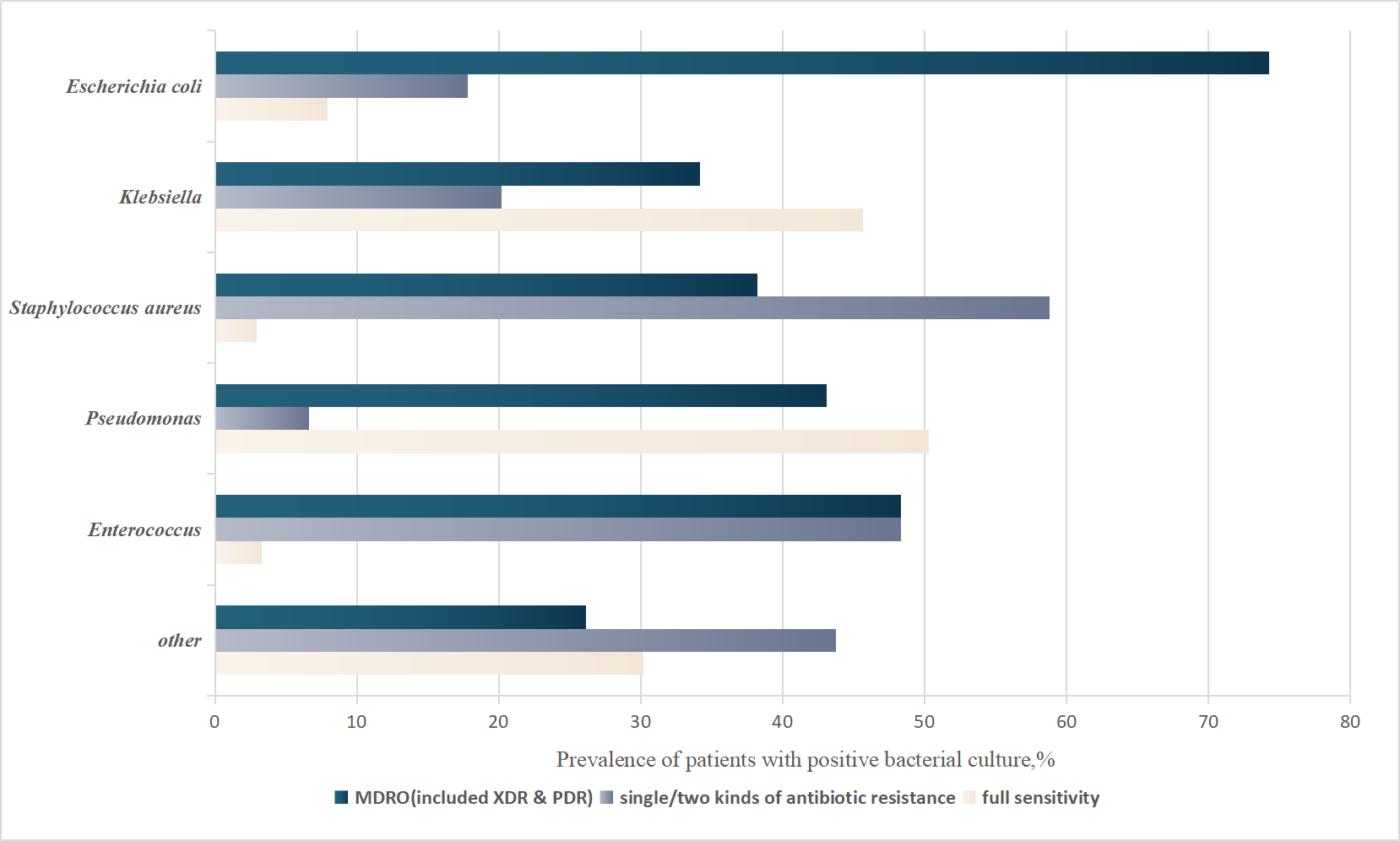 MDRO: multidrug-resistant organism; XDR: extensively drug resistant; PDR: pandrug resistant. These are the same in the following figures.Figure S1: Drug sensitivity test report of culture-positive bacteria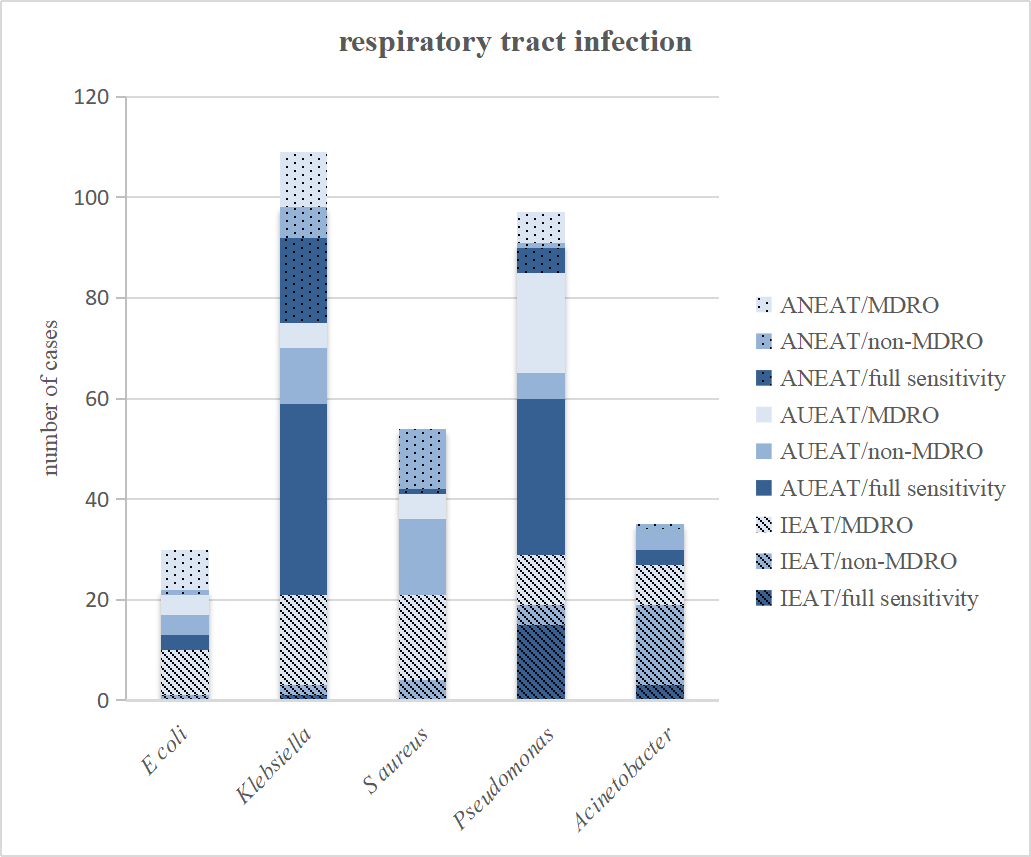 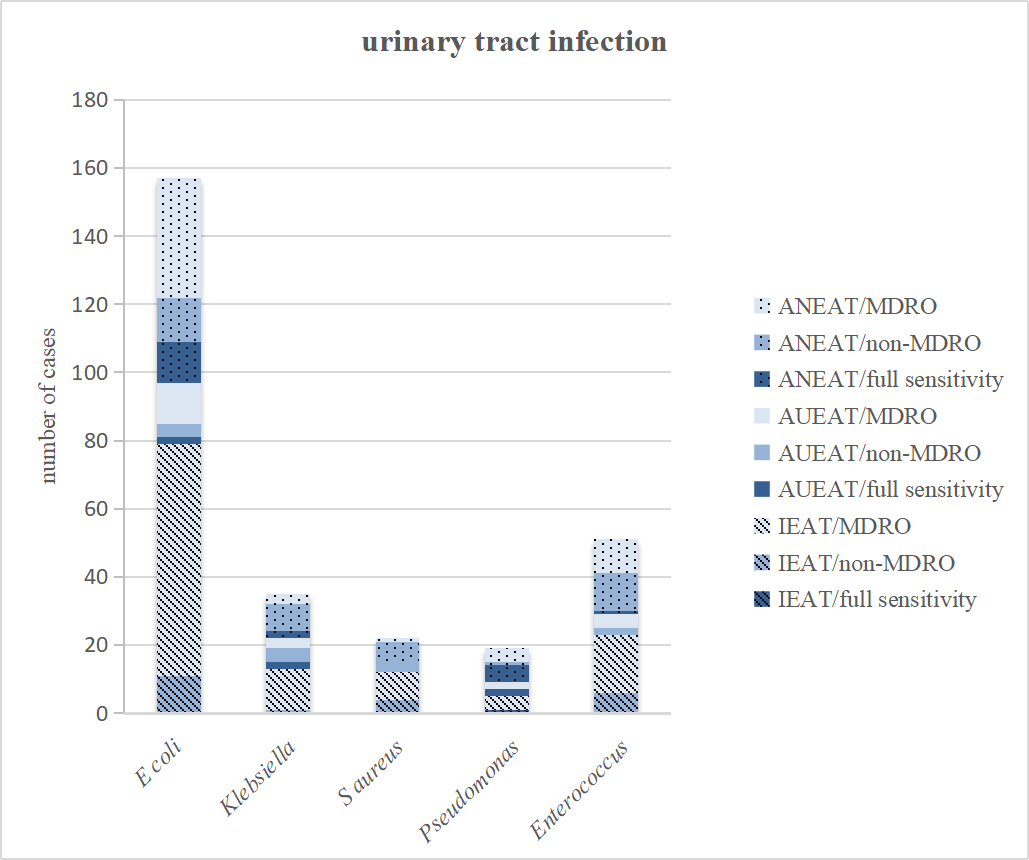 Figure S2: The common culture positive bacteria in patients with respiratory/urinary tract infection, and the different therapeutic regimens and drug sensitivity results of different bacterial species.ANEAT: appropriate and necessarily empirical antibiotic therapy; AUEAT: appropriate but unnecessarily broad-spectrum empirical antibiotic therapy; IEAT: inappropriate empirical antibiotic therapy. The MDRO in the table included patients of XDR and PDR, and non-MDRO included patients of one or two kinds of antibiotic resistance.Table S1: The Laboratory Indicators Related with EATEAT: empirical antibiotic therapy; ANEAT: appropriate and necessarily empirical antibiotic therapy; AUEAT: appropriate but unnecessarily broad-spectrum empirical antibiotic therapy; IEAT: inappropriate empirical antibiotic therapy. These are the same in the following tables. Laboratory indicators that reflected the general state of the patient and correlate with infection specificity were collected. As some patients were not tested for all indexes at the first blood draw on admission, the test results were collected for the first time in His system during the study period. a Procalcitonin (PCT) is an index with high specificity of bacterial infection. The concentration of procalcitonin could reflect the severity of infection and guide clinicians in the formulation of antibiotic treatment plan, including dosage and duration1-3. PCT was not tested in some patients during the study period, and only valid PCT data were included for statistical analysis.Table S2: Pathogen Distribution and Site of Infection in Patients infected with MDRO and received IEATTable S3: Antibiotic Use in Patients infected with MDRO and received IEATGNB: Gram-negative bacteria; GPB: Gram-positive. b Classified according to antibacterial spectrum and antimicrobial susceptibility testing report (e.g., the first and second generation cephalosporins mainly acted on Gram-positive cocci, and the third generation cephalosporins mainly acted on Gram-negative bacilli; β-lactam /β-lactamase inhibitor antibiotics (e.g., cefoperazone sodium sulbactam) can cover Enterobacteriaceae, Pseudomonas Aeruginosa sensitive strains and methicillin-sensitive Staphylococcus aureus, as well as extended-spectrum β-lactamase (ESBL) Gram-negative organism; Carbapenems can cover most Gram-positive cocci and Gram-negative bacilli, and also have effects on Gram-negative bacilli that are multidrug-resistant but sensitive to them). c 1 multidrug resistant Elizabethkingia-meningosepticum was not included in the analysis. d Other included use anti-fungal or anti-mycobacterial drug. References1.	de Jong Evelien, van Oers Jos A., Beishuizen Albertus, et al. Efficacy and safety of procalcitonin guidance in reducing the duration of antibiotic treatment in critically ill patients: a randomised, controlled, open-label trial. The Lancet Infectious Diseases. 2016;16(7):819-827.2.	Schuetz Philipp, Wirz Yannick, Sager Ramon, et al. Effect of procalcitonin-guided antibiotic treatment on mortality in acute respiratory infections: a patient level meta-analysis. The Lancet Infectious Diseases. 2018;18(1):95-107.3.	Bouadma Lila, Luyt Charles-Edouard, Tubach Florence, et al. Use of procalcitonin to reduce patients' exposure to antibiotics in intensive care units (PRORATA trial): a multicentre randomised controlled trial. The Lancet. 2010;375(9713):463-474.Total (n=1257)ANEAT (n=390)AUEAT (n=398)P valueIEAT (n=469)P valueWhite blood cell count (×109/L)8.4(6.1-12.1)7.9(5.9-11.6)9.2(6.3-13.4).002 8.1(6.0-11.7).962Neutrophil count (×109/L)6.0(3.8-9.9)5.5(3.7-9.5)7.3(4.2-11.1)＜.0015.7(3.6-9.4).981Proportion of neutrophils (%)75% (63%-85%)74% (63%-83%)79% (67%-87%)＜.00173% (61%-85%).863Lymphocyte count (×109/L)1.2(0.8-1.8)1.3(0.8-1.9)1.1(0.7-1.6)＜.0011.2(0.8-1.8).173Platelet count (×109/L)223(163-295)231(170-298)206(149-295).041 225(170-293).826Hemoglobin (g/L)117(98-133)121(105-137)113(92-131)＜.001118(99-134).076Procalcitonin, PCT a (ng/ml)0.22(0.10-1.14)0.16(0.10-0.83)0.37(0.10-2.53)＜.0010.18(0.10-0.79).7510-0.5620(49.3%)180(68.4%)190(54.0%)＜.001250(69.8%).564＞0.5-10268(21.3%)68(25.9%)118(33.5%)＜.00182(22.9%).564＞10 85(6.8%)15(5.7%)44(12.5%)＜.00126(7.3%).564C-reactive protein (mg/L)33.7(5.5-97.5)29.8(3.5-89.3)48.9(11.0-111.9).010 24.4(3.9-84.7).781Erythrocyte sedimentation rate (mm/H)50.0(19.0-85.0)42.5(14.0-83.0)53.5(26.5-96.0).067 49.0(16.3-82.8).684Prothrombin time (s)12.2(11.3-13.5)12.0(11.1-13.1)12.5(11.5-14.2)＜.00112.0(11.1-13.2).557Activated partial thromboplastin time (s)30.6(28.3-33.2)30.7(28.2-32.9)31.0(28.2-33.9).096 30.3(28.3-32.8).441D-dimer (ng/ml)442(176-1146)331(133-843)569(224-1320)＜.001441(163-1229).006Urea (mmol/L)5.5(4.1-7.9)5.3(4.1-7.1)5.9(4.1-9.1).016 5.2(4.1-7.5).952Serum creatinine (μmol/L)73(57-99)73(58-99)75(57-108).662 71(56-94).460Cystatin-C (mg/L)1.05(0.90-1.39)1.05(0.88-1.35)1.14(0.94-1.66).012 1.04(0.91-1.38).522Alanine aminotransferase (U/L)16(10-30)16(11-27)17(10-37).530 16(10-29).645Aspartate aminotransferase (U/L)21(16-34)20(15-31)23(17-41)＜.00121(15-32).775Total bilirubin (g/L)9.1(6.4-14.1)8.9(6.5-13.7)9.6(7.0-16.7).019 8.7(6.2-12.8).225Albumin (g/L)36(32-40)38(32-41)34(30-39)＜.00137(32-40).367Troponin I (μg/L)35.39(-33.74-104.52)0.26(-0.13-0.65)90.2(-86.8-267.21).014 0.05(0.02-0.07).695Brain natriuretic peptide (pg/ml)395(129-1440)343(129-1193)638(154-2370).017 305(114-1128).886Creatine kinase (U/L)73(41-145)72(43-134)79(42-158).501 64(37-150).467Lactate dehydrogenase (U/L)191(158-253)185(154-231)205(165-292).001 188(157-246).276PathogenPathogenNumber of strains/cases(n=305)Gram-negative bacteria (GNB)EnterobacteriaceaeEscherichia coli116(38.0%)EnterobacteriaceaeKlebsiella species38(12.5%)EnterobacteriaceaeEnterobacter13(4.3%)EnterobacteriaceaeProteus species8(2.6%)EnterobacteriaceaeSalmonella species3(1.0%)Non-fermenting Gram-negative BacilliPseudomonas species24(7.9%)Non-fermenting Gram-negative BacilliAcinetobacter species11(3.6%)Non-fermenting Gram-negative BacilliStenotrophomonas2(0.7%)Non-fermenting Gram-negative BacilliComamonas1(0.3%)Non-fermenting Gram-negative BacilliAchromobacter1(0.3%)FlavobacteriaceaeElizabethkingia species1(0.3%)Total218(71.5%)Gram-positive bacteria (GPB)StaphylococcaceaeStaphylococcus aureus23(7.5%)StaphylococcaceaeCoagulase-negative Staphylococci38(12.5%)EnterococcaceaeEnterococcus species26(8.5%)Total87(28.5%)Site of infectionSite of infectionUrinary tract123(40.3%)Respiratory74(24.3%)Skin or soft tissue29(9.5%)Blood29(9.5%)Abdomen27(8.9%)Multisite17(5.6%)Catheter-related bloodstream infection3(1.0%)Other3(1.0%)Antimicrobial Spectrum bTotal (n=304) cEnterobacteriaceae (n=178)Non-fermenting Gram-negative Bacilli (n=39)Staphylococcaceae (n=61)Enterococcaceae (n=26)Non-multidrug resistant GNB86(28.3%)53(24.4%)7(3.2%)18(20.7%)8(9.2%）Non-multidrug resistant GPB66(21.7%)44(20.3%)7(3.2%)13(14.9%)2(2.3%)Cover both GNB and GPB128(42.7%)66(30.4%)21(9.7%)26(29.9%)15(17.2%)Non-multidrug resistant bacteria64(21.1%)50(23.0%)4(1.8%)4(4.6%)6(6.9%)Multidrug resistant GNB63(20.7%)15(6.9%)17(7.8%)22(25.3%)9(10.3%)Multidrug resistant GPB1(0.3%)1(0.5%)0(0.0%)0(0.0%)0(0.0%)Other d24(7.9%)15(6.9%)4(1.8%)4(4.6%)1(1.1%)